Publicado en Barcelona  el 13/07/2017 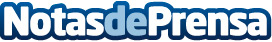 Service Innovation Group se afianza en la gestión de puntos de venta internacionalesLa presencia de la empresa alemana en Austria, Suiza, Gran Bretaña, España, Polonia y Rumania la posiciona en un punto privilegiado para ofrecer el mejor servicio posible a sus clientesDatos de contacto:Sergio Castaño+34 93 255 05 00Nota de prensa publicada en: https://www.notasdeprensa.es/service-innovation-group-se-afianza-en-la Categorias: Marketing Recursos humanos Consumo http://www.notasdeprensa.es